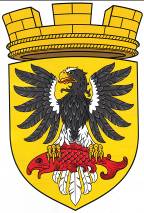 МУНИЦИПАЛЬНОЕ ОБРАЗОВАНИЕ«ЕЛИЗОВСКОЕ ГОРОДСКОЕ ПОСЕЛЕНИЕ»Собрание депутатов Елизовского городского поселенияТРЕТИЙ СОЗЫВ, СОРОК ПЕРВАЯ СЕССИЯ РЕШЕНИЕ № 730г. Елизово            							10 сентября 2020 годаО даче согласия на передачу имущества, находящегося в собственности Елизовского городского поселения,в собственность Елизовского муниципального района	Рассмотрев проект Решения «О даче согласия на передачу имущества, находящегося в собственности Елизовского городского поселения, в собственность Елизовского муниципального района», внесенный И.о. Главы администрацией Елизовского городского поселения, руководствуясь Гражданским кодексом Российской Федерации, Федеральным законом от 06.10.2003 № 131-ФЗ «Об общих принципах организации местного самоуправления в Российской Федерации», Уставом Елизовского городского поселенияЕлизовского муниципального района в Камчатском крае, муниципальным нормативным правовым актом от 10.02.2017 № 19-НПА «О порядке владения, пользования и распоряжения имуществом, находящимся в собственности Елизовского городского поселения», принятым Решением Собрания депутатов от 09.02.2017 № 111, Положением «Об Управлении имущественных отношений администрации Елизовского городского поселения», утвержденным Решением Собрания депутатов Елизовского городского поселения от 11.02.2016 № 862,Собрание депутатов Елизовского городского поселенияРЕШИЛО:1.	Дать согласие на передачу в собственность Елизовского муниципального района имущество, согласно приложениям 1, 2, 3, к настоящему Решению. 2.	Управлению имущественных отношений администрации Елизовского городского поселения провести необходимые мероприятия по документальному обеспечению передачи имущества, указанного в приложениях 1, 2, 3, к настоящему Решению.Глава Елизовского городского поселения -председатель Собрания депутатовЕлизовского городского поселения                                                   Е.И. РябцеваПриложение № 1к проекту Решения Собрания депутатов Елизовского городского поселения № 730 от «10» сентября 2020 годаПЕРЕЧЕНЬимущества, передаваемого в собственность Елизовского муниципального района в МБОУ СОШ №4Приложение № 2к проекту Решения Собрания депутатов Елизовского городского поселения № 730 от «10» сентября 2020 годаПЕРЕЧЕНЬимущества, передаваемого в собственность Елизовского муниципального района в МБДОУ «Детский сад №23 «Василёк»Приложение № 3к проекту Решения Собрания депутатов Елизовского городского поселения № 730 от «10» сентября 2020 годаПЕРЕЧЕНЬимущества, передаваемого в собственность Елизовского муниципального районав МБДОУ «Детский сад №10 «Радуга»№ п/пНаименование товараКоличествоЕд.измЦена, руб.Сумма, руб.1Стол универсальный “Luxstahl” СПУ-12/6 со сплошной полкой, нерж. сталь1шт.19 600,0019 600,002Чайник, нержавеющая   сталь, 2л., со свистком3шт.3 000,009 000,003Шкаф для инвентаря1шт.13 000,0013 000,004Полка2шт.5 600,0011 200,005Пуфик мягкий8шт.4 500,0036 000,006Стол для столовой1шт.9 200,009 200,007Раковина «тюльпан»1шт.5 000,005 000,008Ванна моечная, 1-секционная, ВМ 1\6-э1шт.10 000,0010 000,009Ботинки лыжные MX100 р.433пар.1 180,003 540,0010Ботинки лыжные MX100 р.443пар.1 180,003 540,0011Ботинки лыжные MX100 р.453пар.786,672 360,0012Ботинки лыжные В-202 р.404пар.680,002 720,0013Палки лыжные POLO р.1454пар.1 350,005 400,0014Палки лыжные POLO р.1554пар.1 350,005 400,0015Палки лыжные STC SPORT р.1655шт.690,003 450,0016Мяч баскетбольный9шт.390,003 510,0017Мяч волейбольный6шт.560,003 360,0018Лыжи беговые INNOVATION р.1805пар.1 650,008 250,0019Лыжи беговые INNOVATION р.1957пар.1 650,0011 550,0020Крепления лыж 75мм 3х штыревое10пар.140,001 400,0021Шар д/настольного  тенниса54шт.30,001 620,0022Крепления лыж XS SPORT3пар.790,002 370,0023Ракетка д/настольного тенниса4шт.350,001 400,0024Мат гимнаст.5шт.3 950,0019 750,0025Бодибар VAGNUM 1кг1шт.780,00780,0026Бодибар VAGNUM 5кг1шт.1 650,001 650,0027Лыжи беговые INNOVATION р.1703пар.1 650,004 950,00ИТОГОИТОГОИТОГОИТОГОИТОГО200 000,00№ п/пНаименованиеКоличествоЕд. изм.Цена, рубСумма, руб1Ванна моечная с тумбой 2 секции распашные двери, с бортом, нерж. Сталь 1300*600*850 глубина мойки 250мм1шт.65500,0065 500,002Стол производственный закрытый, двери распашные, полностью из нерж.стали с бортом 800*600*8501шт. 42000,0042 000,00ИТОГОИТОГОИТОГОИТОГОИТОГО107 500,00№п/пНаименование товараКоличествоЕд. измЦена, руб.Сумма руб1Автомобиль Лидер 22 см1шт.190,00190,002Антошка (Ладушки)1шт.310,00310,003Браслет свет1шт.10,0010,004Ведро малое с наклейкой "Смешарики"5шт.65,00325,005Грузовик "Космический" 35см1шт.520,00520,006Деревянная игрушка вкладыши Цифры в асс.1шт.210,00210,007Джип "Тайфун" 26см1шт.395,00395,008Дом для кукол с мансардой 50*55*22 см1шт.2 500,002 500,009Домашний кукольный театр "Репка" (7 кукол-перчаток)1шт.1 300,001 300,0010Доска-Вкадыш "Бабочки" дерево 26*12*151шт.240,00240,0011Доска-вкладыш "Животные" 26*12*15 см1шт.270,00270,0012Доска-вкладыш "Лес" (дерево) 30*13*1,51шт.270,00270,0013Доска-вкладыш Животные дерево  30*22,5 см1шт.240,00240,0014Загадки (Стихи малышам)1шт.310,00310,0015Игра магнитная "Часы" 29,5*22,5*0,6 см1шт.270,00270,0016Игра на магнитах 4 сюжета "Крутые выходные" 30,5*23*3 см1шт.530,00530,0017Игра Электровикторина "Все обо всем" 37*24*4 см1шт.890,00890,0018Игра Электровикторина "Хочу все знать" 37*24*4,5 см1шт.890,00890,0019Игра Электровикторина "Окружающий мир" 37*24*4 см1шт.890,00890,0020Игра-шнуровка Одень куклу. Блондинка в пак. 31*17 см2шт.80,00160,0021Игрушка логическая "Теремок"1шт.520,00520,0022Книга озвуч. "Умка" Г.Остер 38 попугаев1шт.310,00310,0023Книга озвуч. "Умка" Русские народные сказки Репка1шт.340,00340,0024Книга озвуч. "Умка" Возвращение блудного попугая1шт.270,00270,0025Книжка озвуч. "Умка" Деревяшки. День рождения1шт.360,00360,0026Книжка озвуч. "Умка" Домашние животные1шт.310,00310,0027Книжка озвуч. "Умка" Приключение кота Леопольда1шт.310,00310,0028Книжка озвуч. "Умка" Мойдодыр1шт.340,00340,0029Книжка озвуч. "Умка" Стихи малышам1шт.310,00310,0030Коляска для кукол лежачая1шт.600,00600,0031Коляска-люлька для кукол "Фантазия" с корзинкой, голубая1шт.2 500,002 500,0032Конструктор "Цветной" 26 дет. дерево1шт.390,00390,0033Конструктор "Цветной" 43 дет. дерево1шт.550,00550,0034Кран "Строитель" 17*14*34см1шт.650,00650,0035Крошка Енот (Цветик-семицветик) книжка муз.1шт.260,00260,0036Куб "Умный малыш"1шт.300,00300,0037Кук.театр "Три медведя"1шт.890,00890,0038Кук.театр Козлята и волк2шт.1 100,002 200,0039Кукла Белла2шт.550,001 100,0040Кукла в ассорт.3шт.210,00630,0041Кукла Школьница2шт.450,00900,0042Кукла в ассорт.3шт.300,00900,0043Лопата средняя 41 см10шт.40,00400,0044Макси-пазлы5шт.130,00650,0045Машина "Кабриолет Шейх"1шт.800,00800,0046Мозаика 80 фишек1шт.530,00530,0047Мозаика напольная для малышей 40 дет.1шт.390,00390,0048Мозаика настольная1шт.340,00340,0049Мозаика чемодан со схемами1шт.700,00700,0050Набор "Овощи"1шт.490,00490,0051Набор формочки 3 шт кораблик "Юнга"1шт.120,00360,0052Набор доктора в чемоданчике1шт.350,00350,0053Набор инструментов с каской1шт.650,00650,0054Набор Маленький доктор в чемоданчике1шт.520,00520,0055Набор Медик 4 пред.1шт.490,00490,0056Набор медицинский "Скорая помощь"1шт.800,00800,0057Набор Парикмахер1шт.270,00270,0058Набор посуды "Аленка"2шт.590,001 180,0059Набор продуктов 12 пред.1шт.380,00380,0060Набор хлеба ПВХ1шт.490,00490,0061Пазлы макси5шт.280,001 400,0062Пазлы-игра для детей "Буквы"1шт.190,00190,0063Пупс с горшком и бутылочкой2шт.800,001 600,0064Рамка-пазл деревянная для малышей3шт.50,00150,0065Самосвал "Олимпик"1шт.980,00980,0066Самосвал логический "Кеша"1шт.490,00490,0067Сортер Профессии Учитель и Строитель1шт.360,00360,0068Сортер Самолет Кит с фигурами1шт.390,00390,0069Умные игры3шт.203,33610,0070Фигура логика Шестигранник с фигурами1шт.320,00320,0071Цифры магнитные1шт.300,00300,0072Ширма для кукольного театра настольная деревянная1шт.2 500,002 500,0073Шнуровка "Ежик"2шт.380,00760,0074Шнуровка "Шайбы"1шт.270,00270,0075Шнуровка фигурная1шт.140,00140,0076Экскаватор 2шт.550,001 100,0077Шкаф1шт.53 000,0053 000,0078Алюминиевая дверь 1250*20301шт.69 990,0069 990,00ИТОГОИТОГОИТОГОИТОГОИТОГО170 000,00